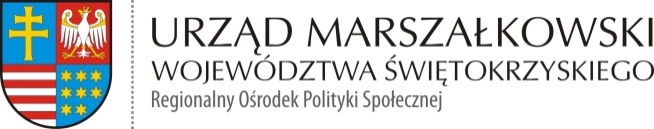 ROPS-II.052.2.6.2020  						            Kielce 08.09.2020 r.Zamawiający odpowiada na pytania Wykonawców do zapytania ofertowego z dnia 02.09.2020r. znak: ROPS-II.052.2.6.2020Pytanie od Wykonawcy nr 1Płyn do dezynfekcji powierzchni w opakowaniu o pojemności 5 litrów (produkt biobójczy)Czy Zamawiający dopuści płyn do dezynfekcji powierzchni na bazie czwartorzędowych związków amonowych, spełniający pozostałe wymagania techniczne?OdpowiedźZamawiający w przedmiotowym zapytaniu ofertowym wymaga, aby substancją czynną płynu do dezynfekcji powierzchni w opakowaniu o pojemności 5 litrów był alkohol (etanol i/lub propanol) o minimalnej zawartości - 70 g/100g. Tym samym Zamawiający nie dopuszcza płynu do dezynfekcji powierzchni nie spełniającego powyższego wymagania.